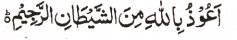 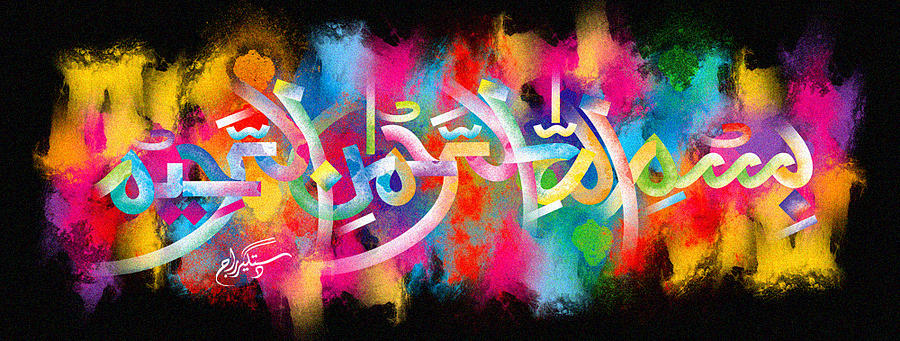 The Name of Allah  on a Dried Fig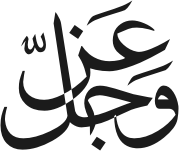 The Exclusive Islamic Miracle Photographs of Dr Umar Elahi AzamMonday 11th January 2016Manchester, UKhttp://dr-umar-azam-islamicmiracles.weebly.comIntroductionThe Holy Name is made by the fine, white lines on the tan background of the dried fig. 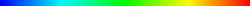 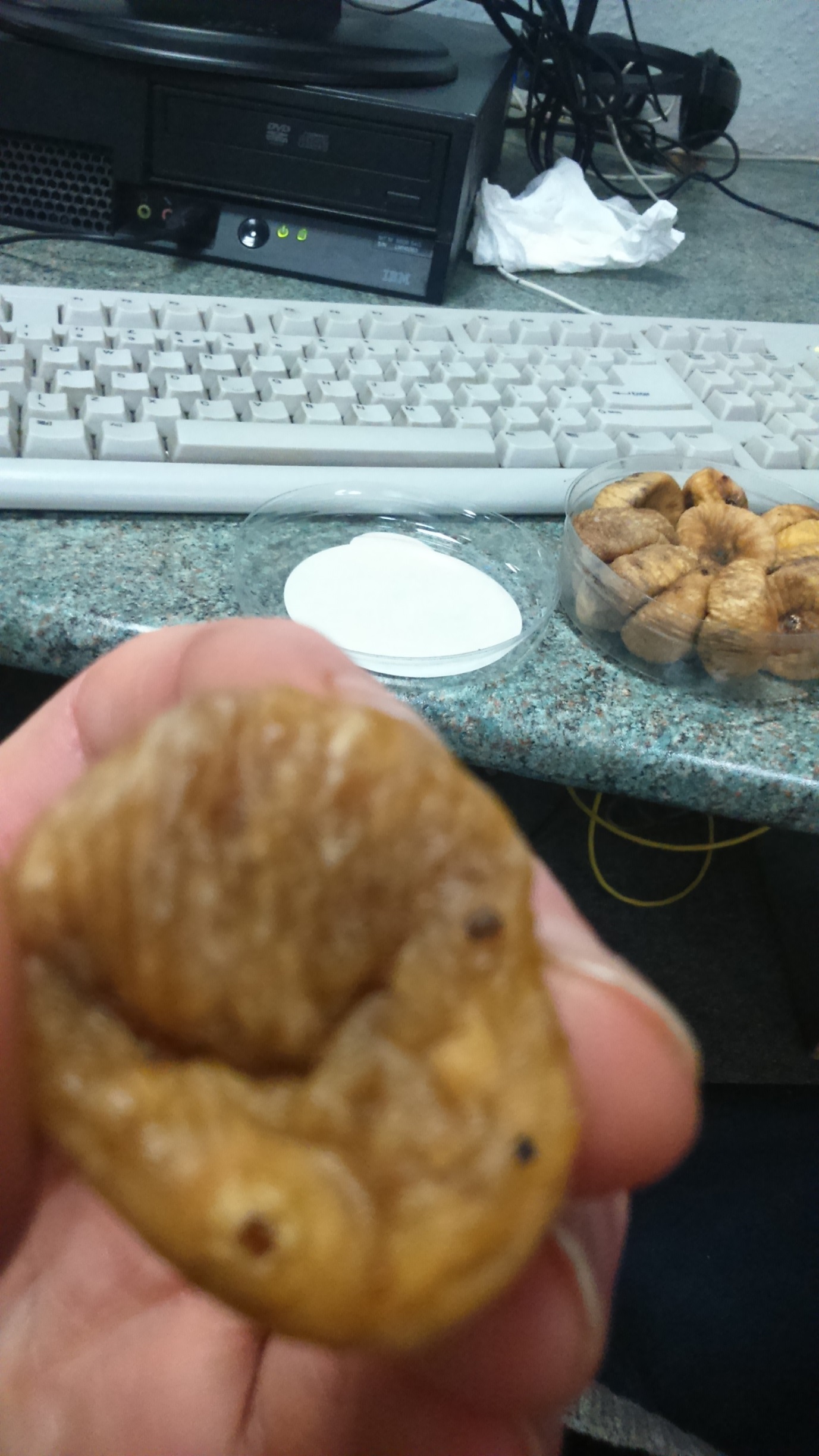 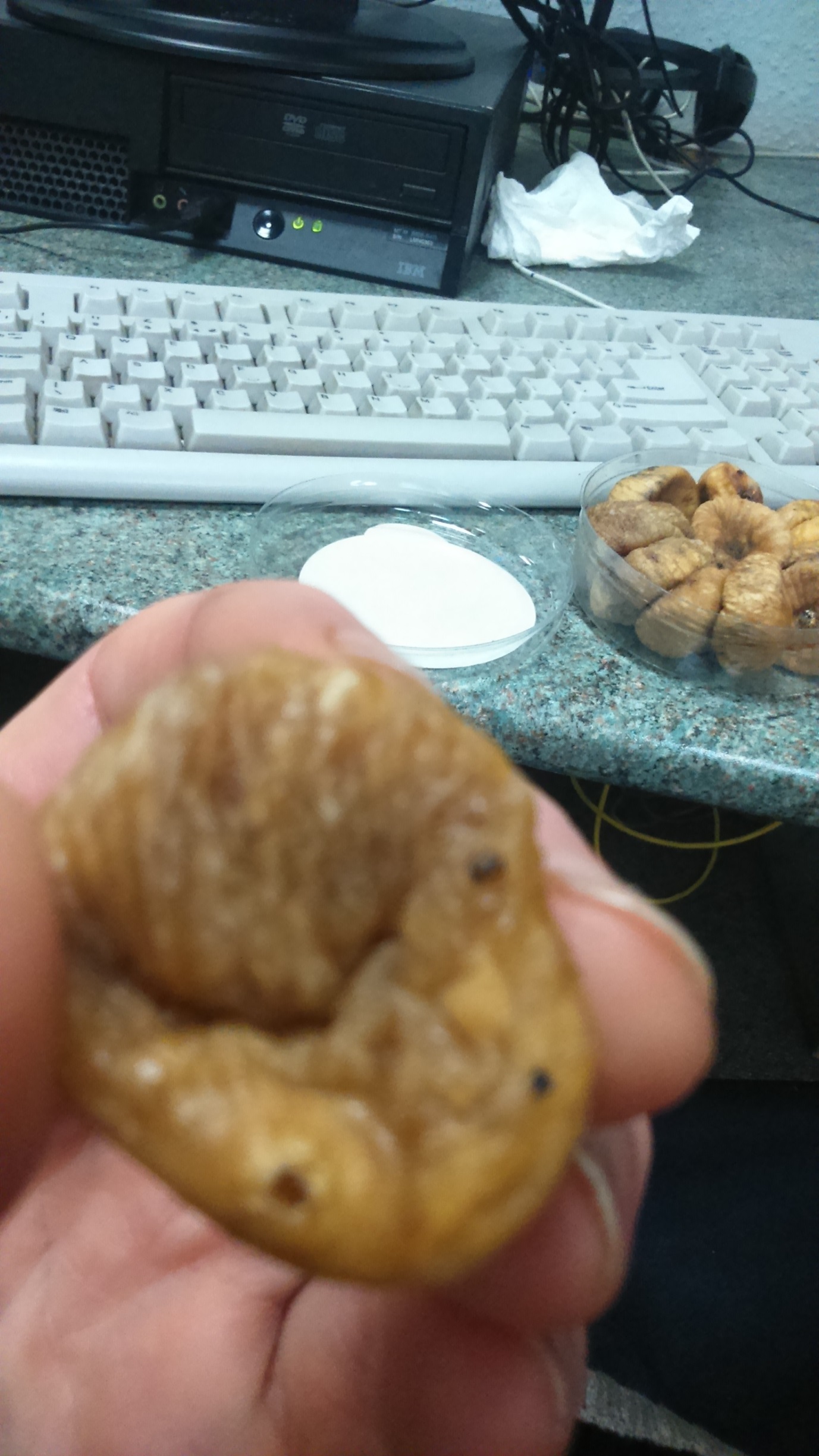 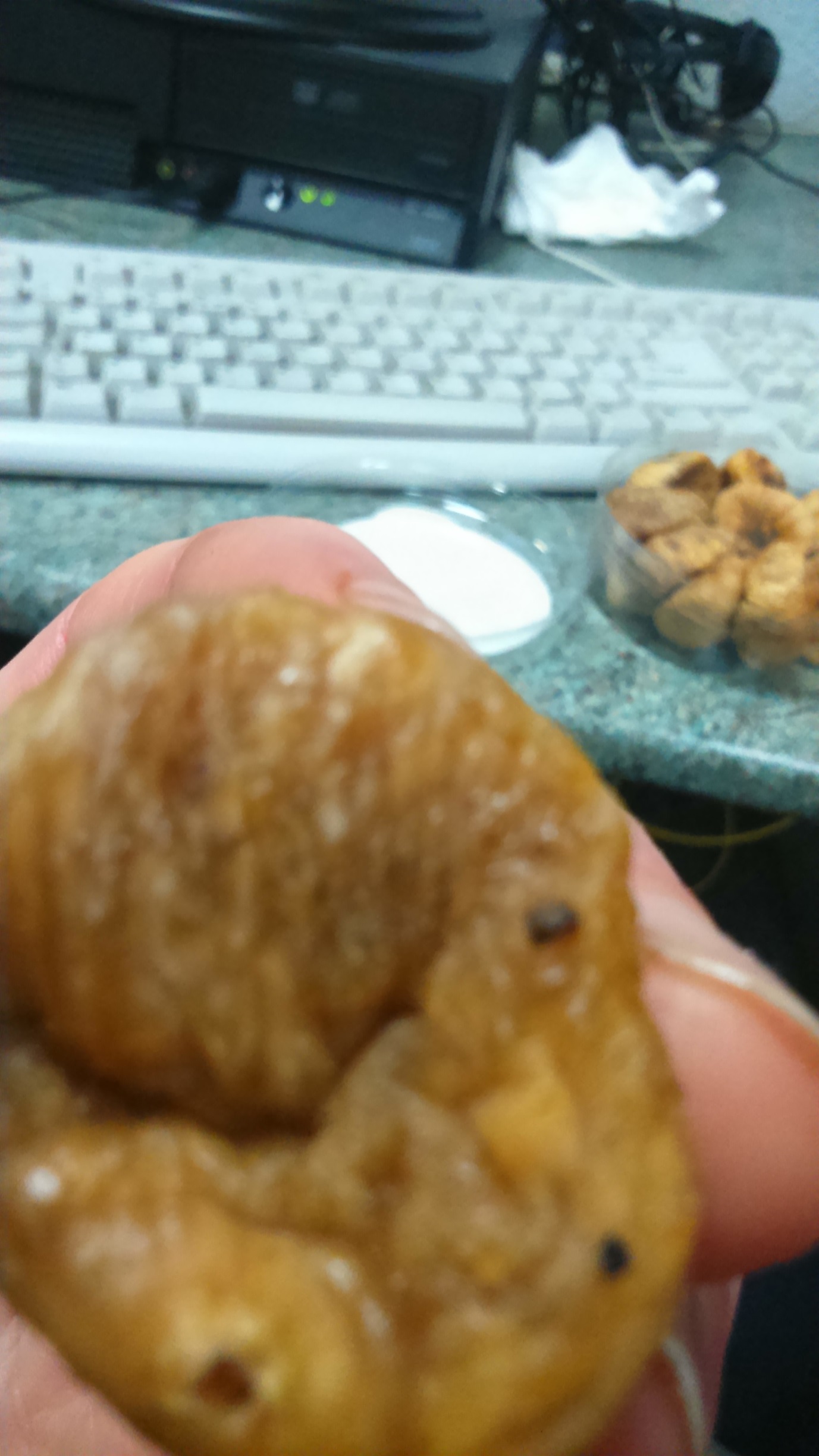 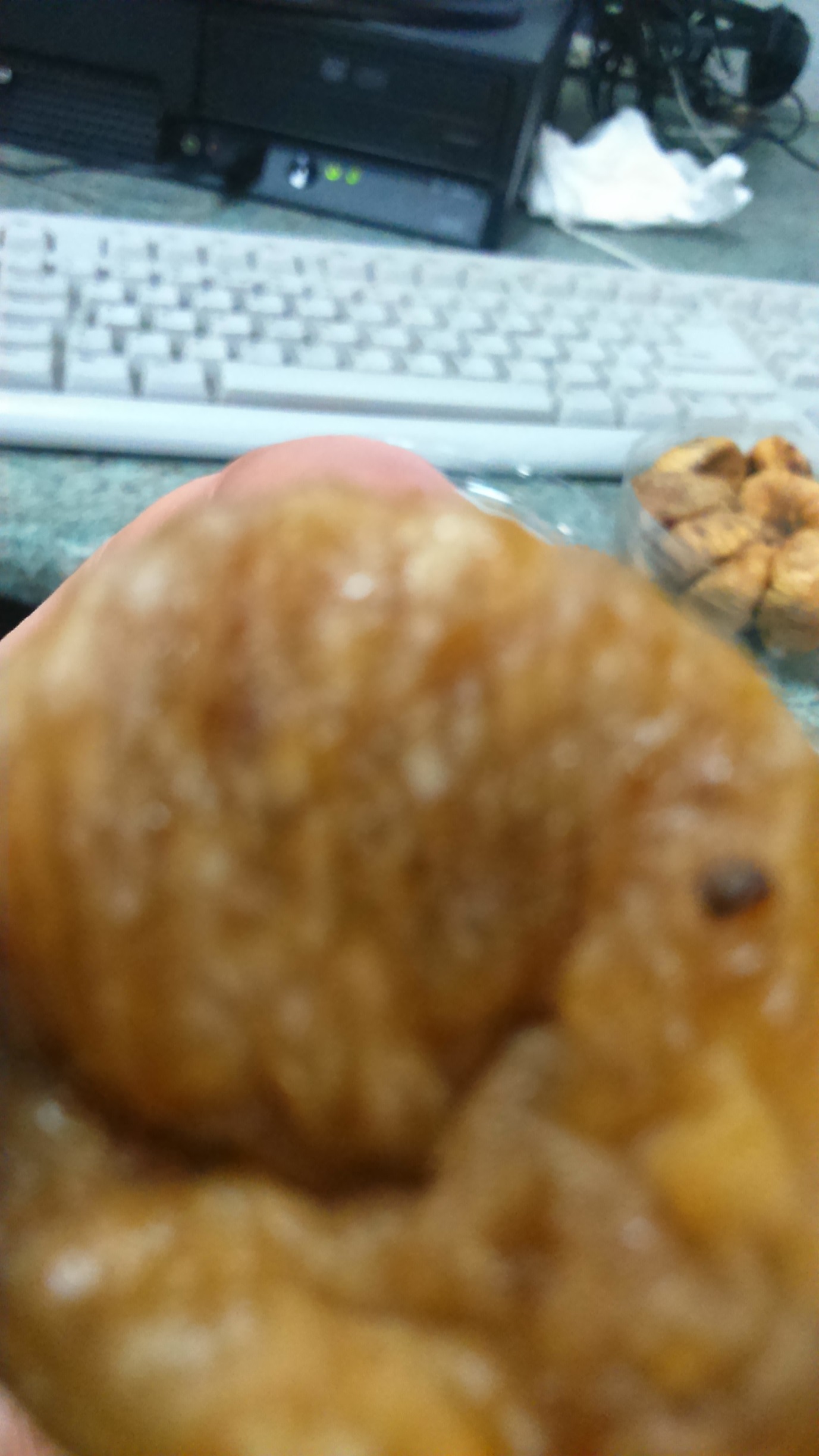 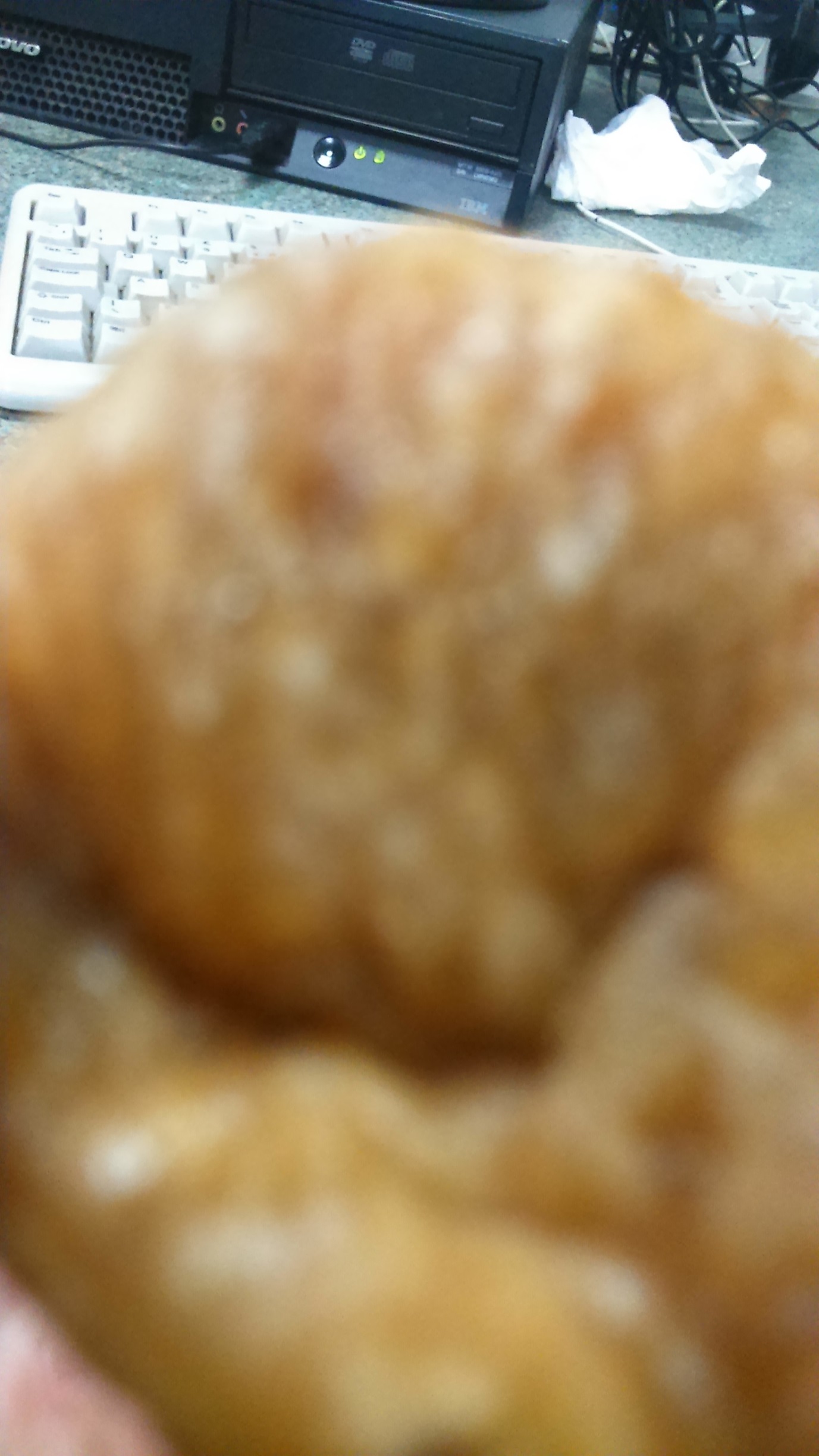 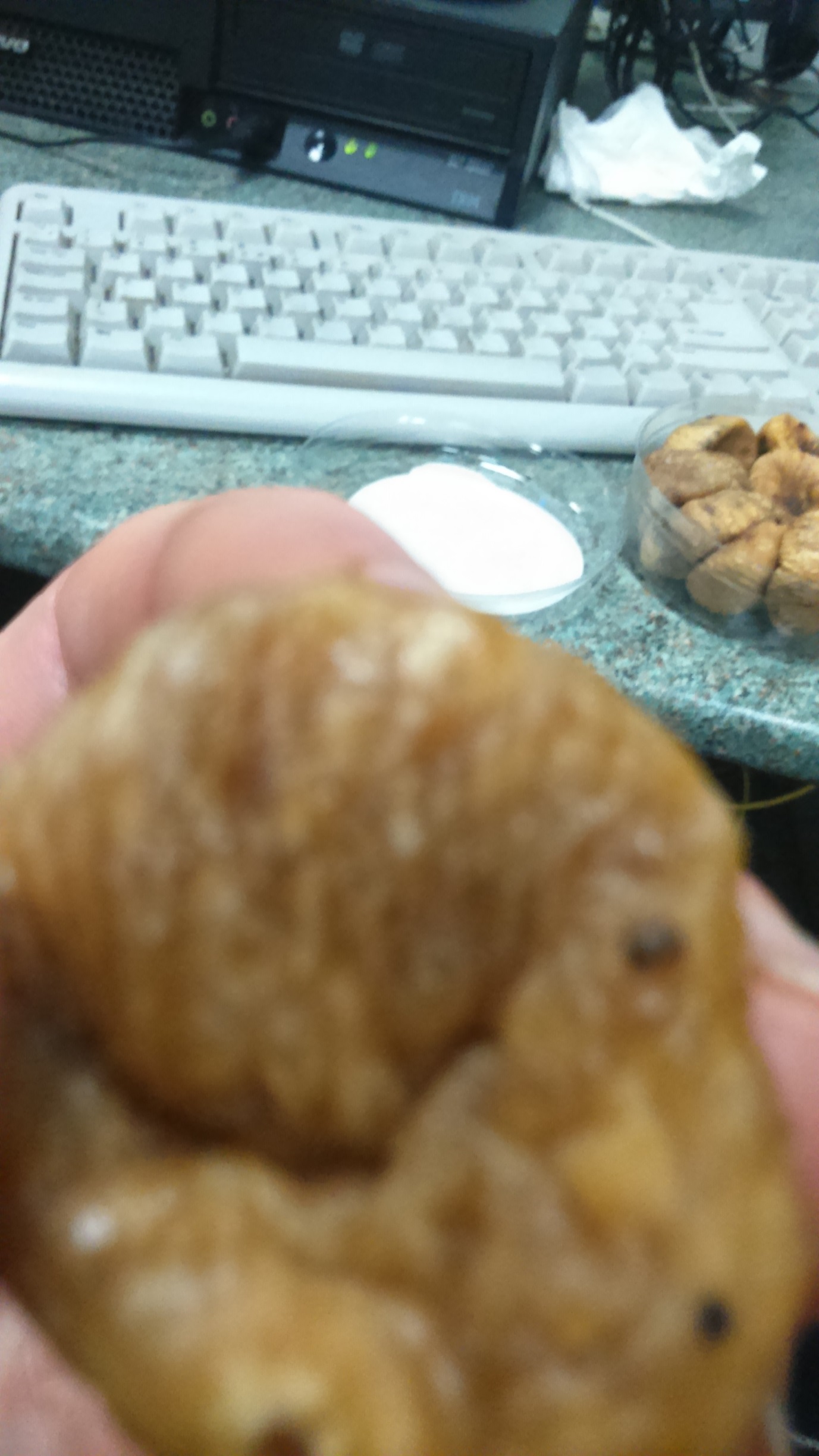 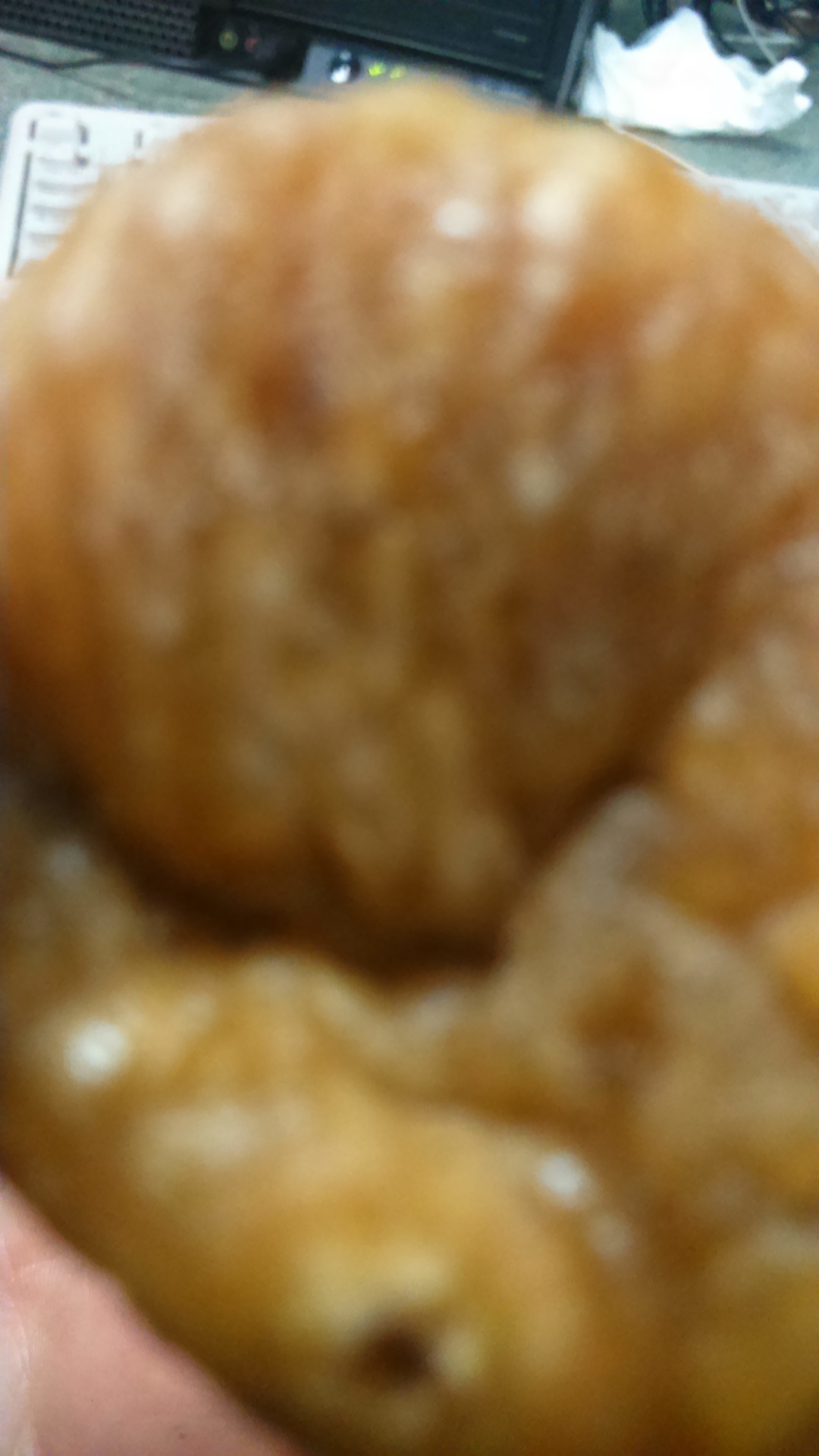 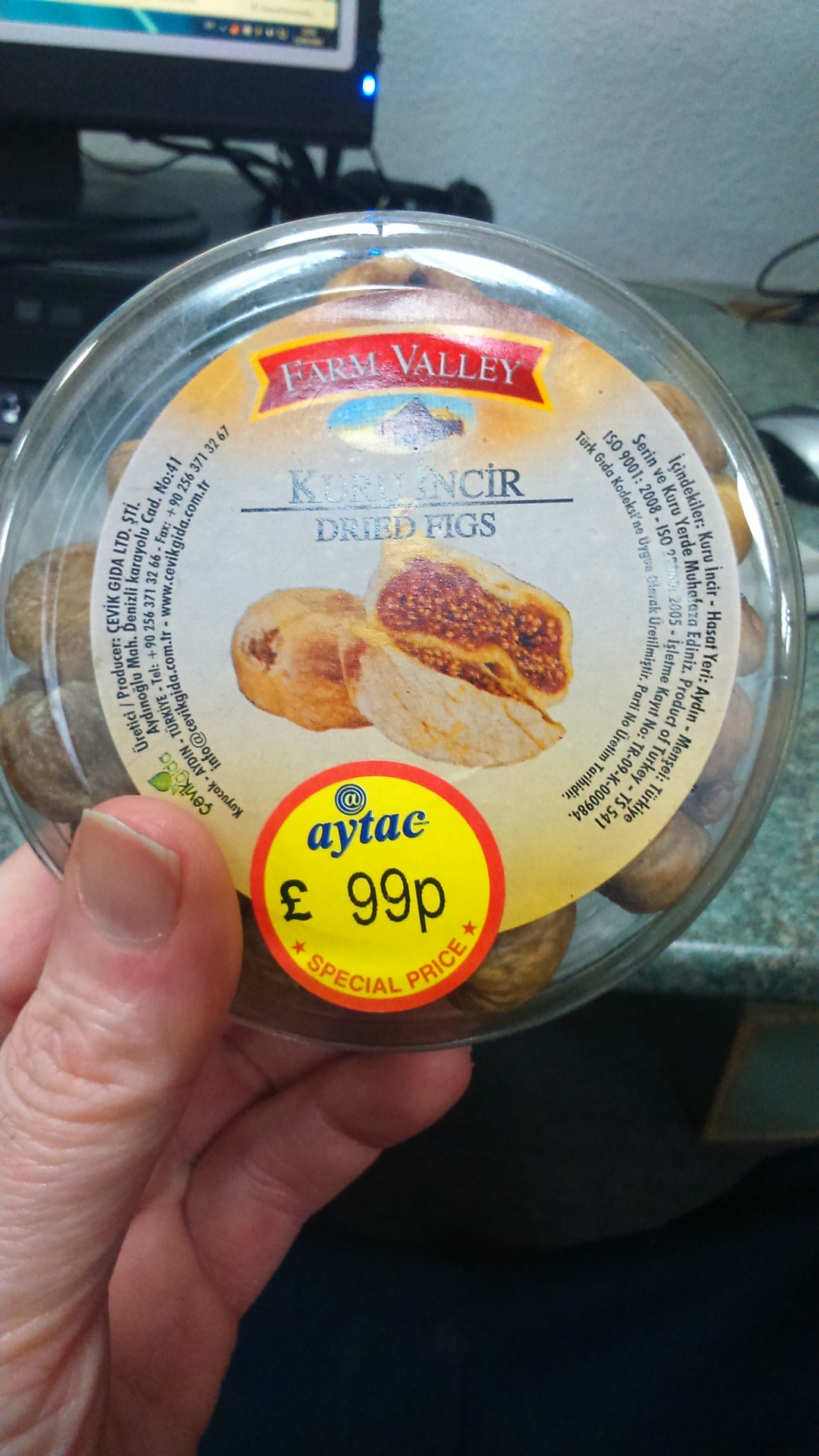 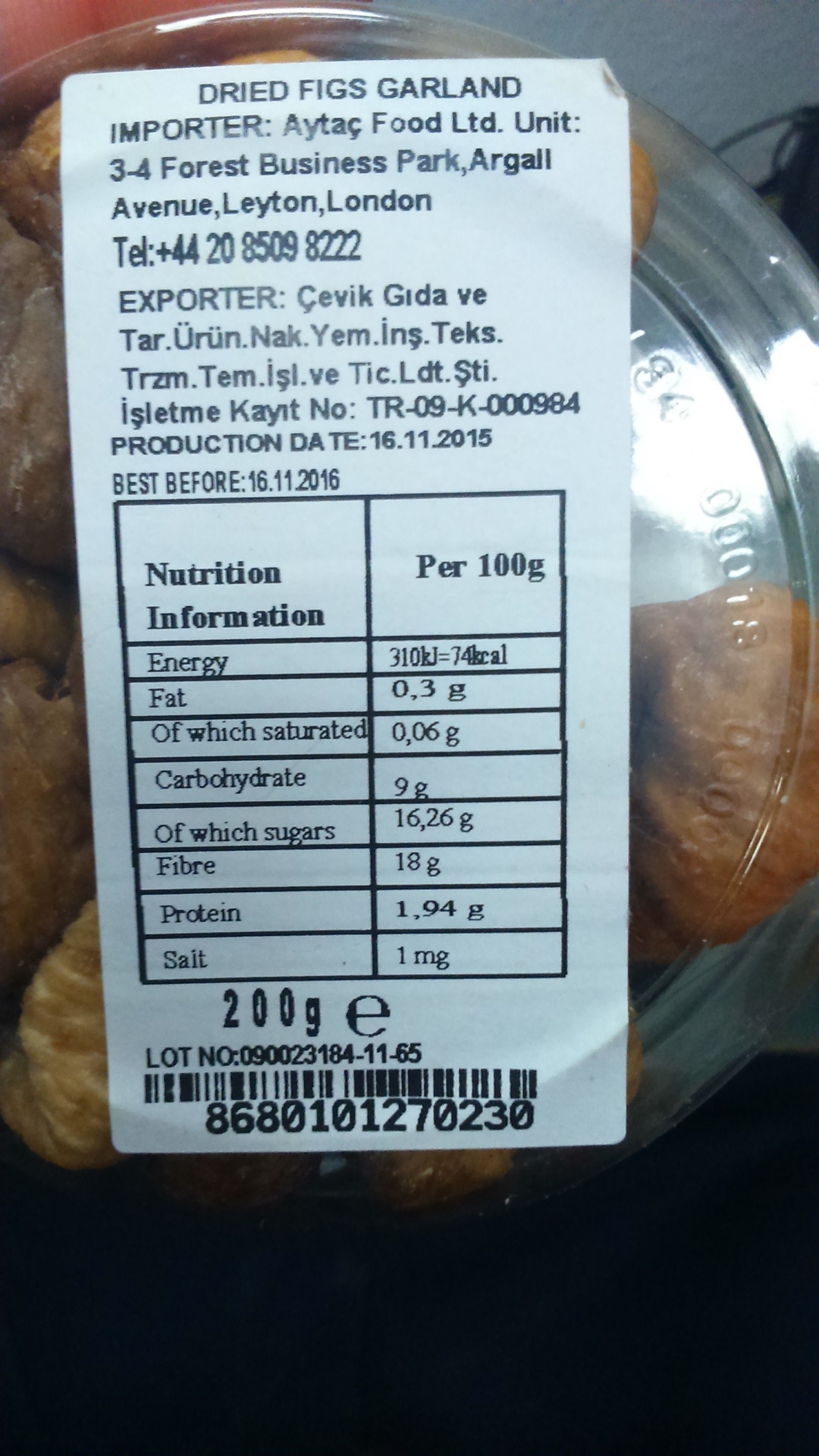 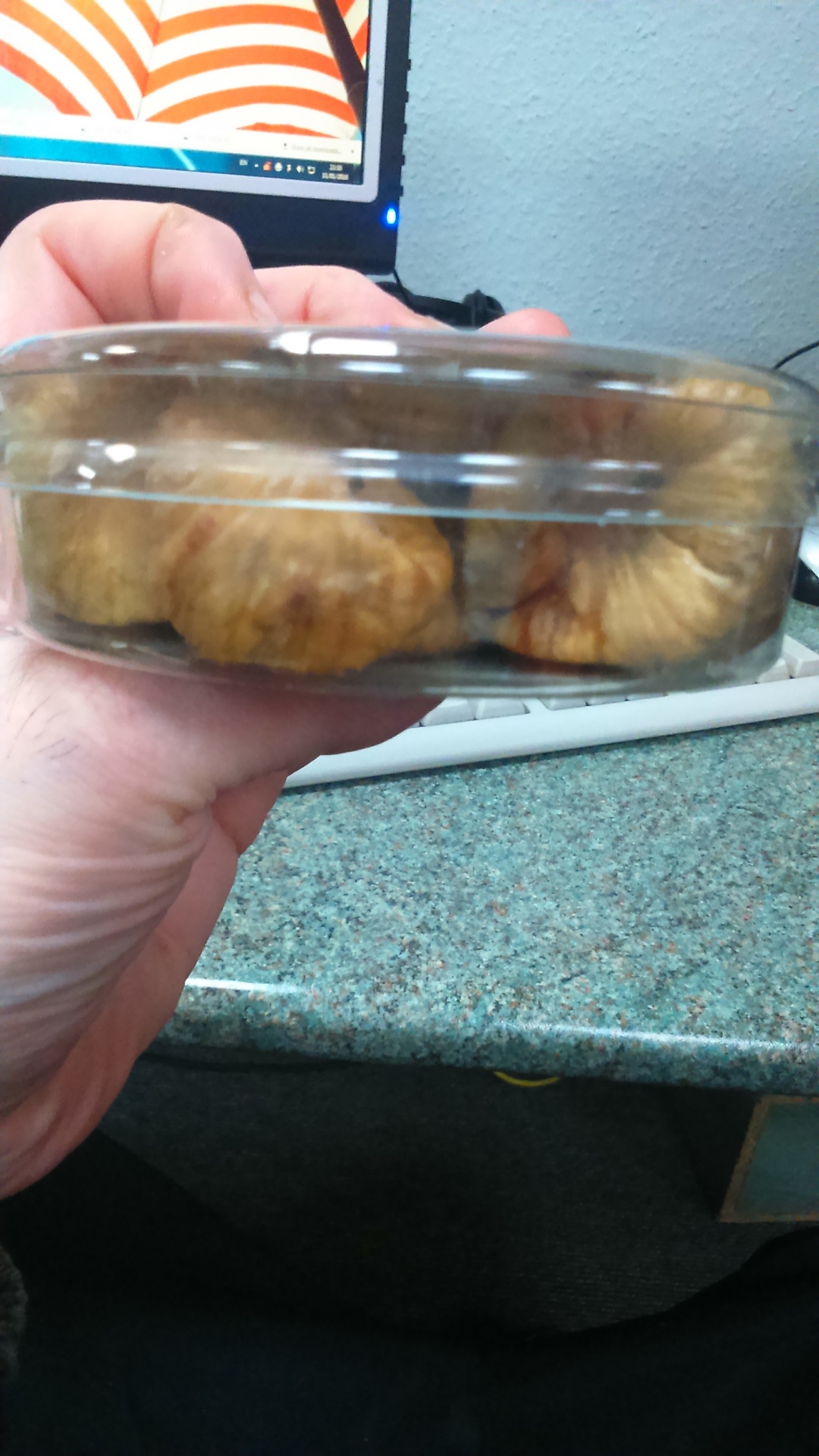 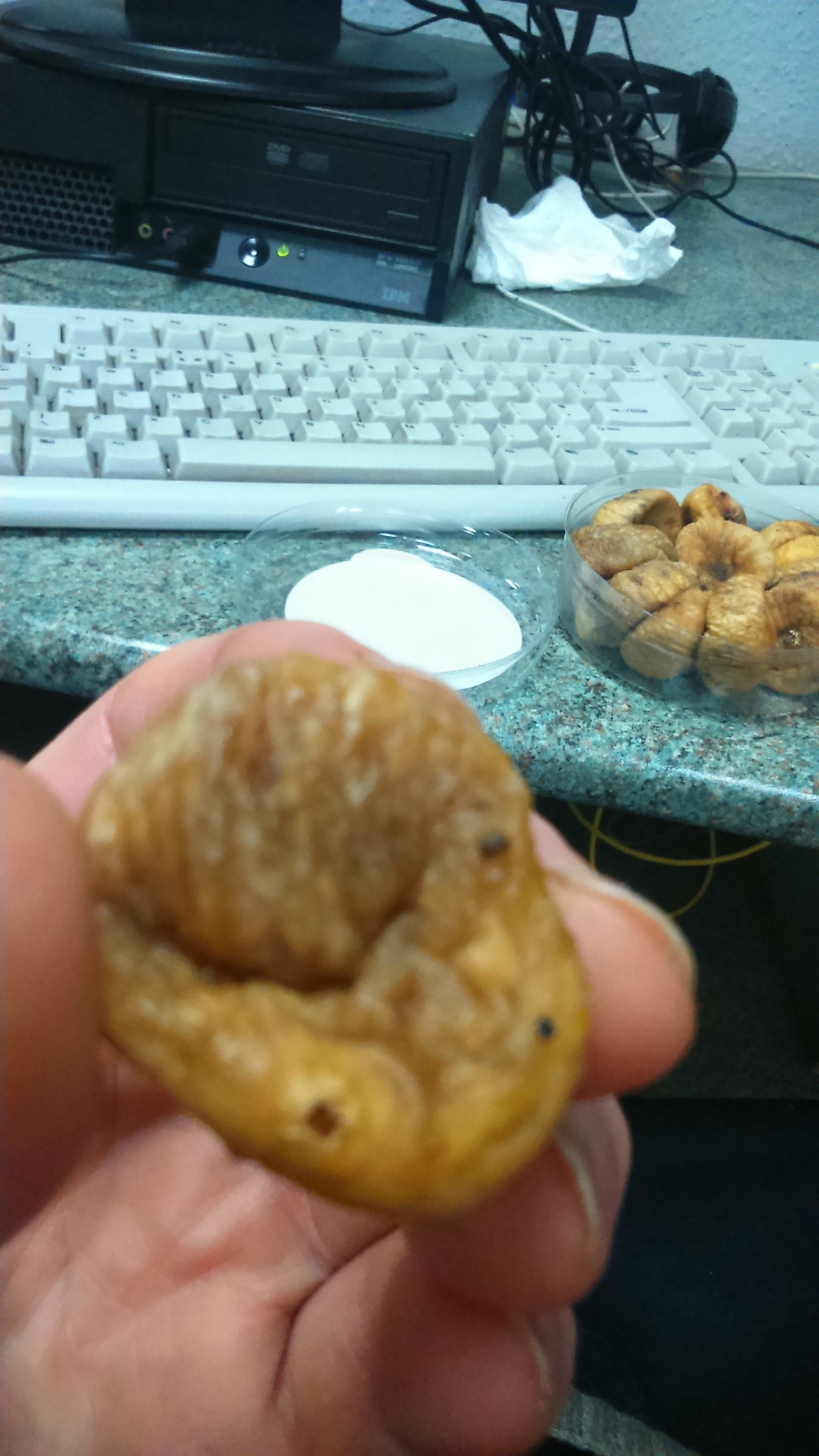 